Миха́йло Іва́нович Верикі́вський (*8 (20) листопада 1896, місто Кременець, нині Тернопільської області — †14 червня 1962, Київ) — український композитор, педагог, диригент, фольклорист, музично-громадський діяч. Заслужений діяч мистецтв УРСР (1944). Професор (1946). Батько Ірини Вериківської.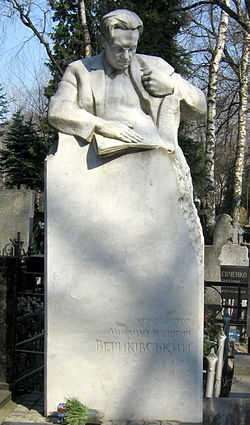 БіографіяІз ясел перебував в атмосфері любові й поваги до рідної народної пісні, що вплинуло на його музичну творчість. Закінчивши початкову школу, М. І. вступив до міського училища і був прийнятий до архієрейського хору. Здобуття музичної освіти продовжував у Кременецькому комерційному училищі (1912–1914 р.р.), де навчався гри на музичних інструментах. М. І. Вериківський керував хором і оркестром народних інструментів, грав у симфонічному оркестрі училища, навчався грі на віолончелі, фортепіано та робив перші композиторські спроби — створював фортепіанні прелюдії й романси. Із цими юнацькими творами М. І. Вериківський 1914 р. вступив до Київської консерваторії.Від 1922 викладав у Музично-драматичному інституті імені Миколи Лисенка та Київській консерваторії (до 1960, з перервою 1941–1944; від 1946 — її професор).1920 — керівник Українського національного хору; 1921–1928 — співзасновник, член правління і голова Товариства ім. М.Леонтовича (керівник хору-студії при ньому); 1928–1930 — голова президії та завідувач науково-творчим відділом Всеукраїнського товариства революційних музикантів.1926–1928 — диригент Київського, 1928–1935 — Харківського театрів опери та балету. 1940 — керівник Державної капели «Думка», 1950–1958 — науковий співробітник Інституту мистецтвознавства, фольклору та етнографії АН УРСР.Творча спадщина композитора включає понад 400 творів.Сценічні твори:опери: «Діла небесні» (1931), «Сотник» (1939), «Наймичка» (1943, обидві — на сюжети поем Тараса Шевченка), «Втікачі» (1948), «Слава» (1961);музична комедія «Вій» (1936, 2-а редакція 1945 — комічна опера);балет «Пан Каньовський» (1930).Симфонічні твори:ораторія «Дума про дівку-бранку Марусю Богуславку» (1923);симфонічна сюїта «Веснянки» (1924);кантата «Гнів слов'ян» (1941);драматична симфонічна поема «Петро Конашевич-Сагайдачний» (1944).Інше:понад 60 камерно-вокальних творів;понад 40 масових і близько 100 пісень для дітей;близько 100 обробок українських народних пісень для різних виконавців.М. І. Вериківський створив музику для театрів «Березіль» та Київського імені І. Франка, Харківського дитячого театру, театральних вистав, кінофільмів «Чорна хмара» (1936), «Назар Стодоля» (1937), «Кармелюк» (1938), «Київ» (1945),«Собор» (1946).1957 року зробив оркестровку симфонії невідомого автора кінця XVIII століття, яка згодом виявилася Першою симфонією Ернеста Ванжури[1].Анато́лій Йосипович Кос-Анатольський (1 грудня 1909, Коломия — 30 листопада 1983, Львів) — український композитор, народний артист України (1969), депутат Верховної Ради УРСР, лауреат Державної премії УРСР імені Т. Г. Шевченка (1980).Народився 1 грудня 1909 року у місті Коломиї. Навчаючись у Станіславській гімназії, створив хор, почав записувати пісні. У 1931 закінчив юридичний факультет Львівського університету, а в 1934 —Львівську консерваторію. У 1930-х разом з Богданом Весоловським входив до складу популярної у той час на Львівщині «Капели Яблонського».[1]Першою самостійною творчою роботою стало музичне оформлення спектаклів Львівського музично-драматичного театру (1941). В часі війни перебував на теренах Західної України. Після Другої світової війни став членом Львівського обласного відділення Спілки радянських композиторів України, працював концертмейстером Львівського драматичного театру, а від 1952 — викладачемЛьвівської консерваторії імені М. Лисенка (з 1973 року — професор).Помер 30 листопада 1983 року у Львові. Похований на Личаківському цвинтарі Львова (поле № 3).
Крім того Анатолій Кос-Анатольський є автором ряду концертів та популярних хорів («Нова Верховина», «На горах Карпатах» та ін.), сольних пісень, романсів. Він широко використовував пісенні здобутки лемків, обробляв лемківські пісні, що їх успішно виконує капела «Лемковина».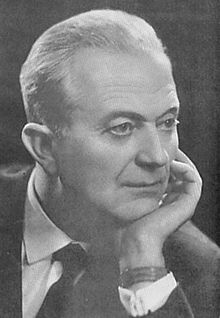 Список твориОпера«Назустріч сонцю» (лібр. Ростислава Братуня, 1957, 2-а ред. «Заграва», 1959);Балети[ред. • ред. код]«Хустка Довбуша» (лібр. П.Ковинєва, 1950),«Сойчине крило» (лібр. О.Гериновича за І.Франком, 1956),«Орися» (лібр. О.Гериновича, 1964, 2-а ред. 1967);Оперета«Весняні грози» (лібр. Є.Кравченка, 1960);Вокально-симфонічні твориКантати «Давно те минуло» (сл. Т.Шевченка, 1961), «Безсмертний заповіт» (сл. власні, 1963), * *ораторія «Від Ніагари до Дніпра» (сл. Р.Братуня, 1969),Поема «Львівська легенда» (сл. Р.Братуня, 1970) та інші;Для симфонічного оркеструСюїти з власних балетів (1950–1964),Концертна увертюра «Гаудеамус» (1961),Поема (1966);Інструментальні концертиДля фортепіано — 2 концерти (1955, 1962),Для арфи — концерт (1954),Для скрипки з оркестром — рапсодія «На верховині» (1982);Для інструментів солоДля скрипки — «Закарпатська рапсодія» (1952), Поема (1962);